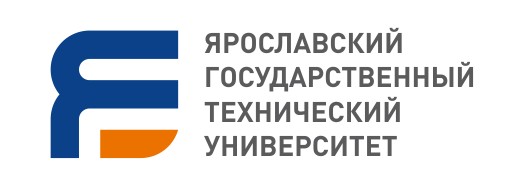 Dear colleagues!The Department of Foreign Languages, Yaroslavl State Technical University (YSTU), Yaroslavl, Russia would like to extend an invitation to university and college instructors and teachers, practitioners, and all whom it may concern to take part in the III International Conference LANGUAGE EDUCATION AND LINGUISTICS IN HIGHER EDUCATION: CLASSIC AND NOVEL METHODS held at YSTU May 14-15, 2021. Paper submission deadline is March 25, 2021.The purpose of the Conference is to develop the cooperation in the fields of education and science, to enable the scholars, educators of YSTU, and leading scientists and practitioners to share experiences.Conference topics (sessions)1. Methodological aspects of teaching a foreign language in higher education.2. The place of translation in the linguistic training of a student.3. Information technologies and multimedia in teaching foreign languages in a higher education.4. Linguistic picture of the world and interaction of cultures.5. Discourse as a subject of interdisciplinary research.6. Psycholinguistics.7. Teaching Russian as a native and a foreign language.The issues of teaching foreign languages are not limited to the suggested topics, therefore the hosts of the Conference are glad to discuss other relevant issues. The Committee is planning to publish an electronic collection of papers with the following RSCI indexing by the start of the Conference. There is no participation fee. All participants will receive digital copies of International Conference Participant Certificate.Accommodation and travel expenses are at the expense of the sending party.The Organizing Committee of the Conference decides to publish the materials submitted provided that the author follows the requirements listed below:correctly filled Participation Application Form (see Appendix 1), the materials follow the Submission Guidelines (see Appendix 2), correctly filled RSCI Registration Form (see Appendix 3).The papers are published in author's edition. Conference languages: Russian, English, German, French. To take part in the Conference, the authors need to send the Application and the paper over the Internet no later than March 25, 2021 as per form specified in the Conference Guidelines Appendices and posted at https://sites.google.com/view/ystuforlang/activities/conferences/3-language-education(more information will be added to the web page gradually) as a Word document (*.doc or *.docx) to this address: ltyukina@yandex.ru.File names should include the last name of the first author and the type of document, e.g., Johnson_Article, Johnson_Application, Johnson_RSCI.The Organizing Committee reserves the right to reject any submitted papers without explanation. A maximum of 25% of similarity score is allowed. The Organizing Committee checks each submitted paper with special plagiarism checking software. By April 1, 2021, authors of accepted materials will be invited to present their findings in a speech, participate in the Conference sessions or panels, or take part as listeners. Appendix 1. Conference participation application formAPPLICATION FOR THE III INTERNATIONAL CONFERENCE1LANGUAGE EDUCATION AND LINGUISTICS IN HIGHER EDUCATION: CLASSIC AND NOVEL METHODS1By filling in the application form the author agrees to the processing of personal dataAppendix 2. Submission guidelinesWe accept papers 3 to 8 pages long written either individually or by a group of authors. The text of the paper must be carefully proofread and edited. The authors are responsible for the published material. A maximum of 25% of similarity score is allowed. The Organizing Committee checks each submitted paper with special plagiarism checking software. The papers must be compiled in Microsoft Word.Language: Russian, English, German, French. Page size: A4, portrait orientation. Page margins:  from all sides. Font: Times New Roman, font size: 12 pt., single spacing.The paper title must be capitalized, bold font, centered.Last name and initials of the author(-s): one line below, right-aligned.Next line: position, academic degree, and academic title (if any); below: FULL name of the organization (in nominative, if applicable), as well as country and city.English header: repeat the same information in English, if the paper is in Russian or German.One line below each other the following must be presented: an abstract in Russian and English languages no longer than 600 characters (including spaces) for each language, keywords (in Russian and English languages), and paper text. The text must be single spaced, indentation: 125 mm, justified.Use brackets for in-text citations to references. The list of references is required. The list of references should be in alphabetical order, drawn up in accordance with the requirements of GOST R7.0.5-2008.DO NOT: number the pages; use automatic footnotes; use sparse or compacted letter spacing.PAPER FORMATTING EXAMPLEАКТУАЛЬНЫЕ ВОПРОСЫ ЛИНГВОДИДАКТИКИИ.И. Иванов, e-mail: ivanov@mail.ruФГБОУ ВО «Ярославский государственный технический университет», Россия, г. ЯрославльCURRENT ISSUES OF LINGUODIDACTICSI.I. Ivanov, e-mail: ivanov@mail.ruYaroslavl State Technical University, Russia, YaroslavlPaper contentsReferences:Appendix 3. RSCI registration guidelinesRSCI information requirements:– paper name (in Russian and English, bold, capitalized);– abstract (in Russian and English up to 50 words);– keywords (in Russian and English — 6-7 words);– last name, first name, patronymic name (if applicable), academic degree, academic title, place of work, position, institution address, e-mail (in Russian and English) (if there are several authors, each author has to provide their own details);– field of study of your paper; for example: Philology etc. Contacts:If you have any questions regarding the Conference, please direct them to Tyukina Lyudmila Aleksandrovna, head of the Department of Foreign Languages of Yaroslavl State Technical University: ltyukina@yandex.ru.The author and paper detailsThe author and paper detailsLast name, first name, patronymic name (if any) of the author (co-author) (in full)Paper titleSection title Participation form (in-person/remotely)Place of work (study) (in full)Position Academic degree, academic titleContacts:Mobile phone number (example: 79192345678)E-mail Hotel reservation needed (yes/no):Equipment required:Audio/Video/Multimedia projector/otherOnline broadcast required (yes/no):